УИН 0316922440000000002955489ИзвещениеИндекс документаИндекс документаСтатус 08Форма №ПД (налог)ИзвещениеФ.И.О. АДМИНИСТРАЦИЯ СП МИХАЙЛОВСКИЙ С/С МР УФИМСКИЙ Р-НАдрес БАШКОРТОСТАН РЕСП, УФИМСКИЙ, МИХАЙЛОВКА, ЛЕНИНА УЛ, 46Адрес БАШКОРТОСТАН РЕСП, УФИМСКИЙ, МИХАЙЛОВКА, ЛЕНИНА УЛ, 46Адрес БАШКОРТОСТАН РЕСП, УФИМСКИЙ, МИХАЙЛОВКА, ЛЕНИНА УЛ, 46ИзвещениеИНН 0245001763Сумма 400Сумма 400Сумма 400ИзвещениеБанк получателяОтделение НБ Республики Башкортостан г.УфаБИК 048073001 БИК 048073001 БИК 048073001 ИзвещениеБанк получателяОтделение НБ Республики Башкортостан г.УфаСч. № 40101810100000010001Сч. № 40101810100000010001Сч. № 40101810100000010001ИзвещениеПолучательУФК по РБ (Гостехнадзор РБ)Сч. № 40101810100000010001Сч. № 40101810100000010001Сч. № 40101810100000010001ИзвещениеИНН 0274151386КПП 027401001КПП 027401001КПП 027401001ИзвещениеКБК 81510807142011000110КБК 81510807142011000110КБК 81510807142011000110КБК 81510807142011000110ИзвещениеОКТМО 80652440ИзвещениеНазначение: Проведение ТОНазначение: Проведение ТОНазначение: Проведение ТОНазначение: Проведение ТОИзвещениеДата  11.04.2019ПодписьПодписьПодписьКвитанцияОтметки банкаИндекс документаИндекс документаСтатус 08Форма №ПД (налог)КвитанцияОтметки банкаФ.И.О. АДМИНИСТРАЦИЯ СП МИХАЙЛОВСКИЙ С/С МР УФИМСКИЙ Р-НАдрес БАШКОРТОСТАН РЕСП, УФИМСКИЙ, МИХАЙЛОВКА, ЛЕНИНА УЛ, 46Адрес БАШКОРТОСТАН РЕСП, УФИМСКИЙ, МИХАЙЛОВКА, ЛЕНИНА УЛ, 46Адрес БАШКОРТОСТАН РЕСП, УФИМСКИЙ, МИХАЙЛОВКА, ЛЕНИНА УЛ, 46КвитанцияОтметки банкаИНН 0245001763Сумма 400Сумма 400Сумма 400КвитанцияОтметки банкаБанк получателяОтделение НБ Республики Башкортостан г.УфаБИК 048073001 БИК 048073001 БИК 048073001 КвитанцияОтметки банкаБанк получателяОтделение НБ Республики Башкортостан г.УфаСч. № 40101810100000010001Сч. № 40101810100000010001Сч. № 40101810100000010001КвитанцияОтметки банкаПолучательУФК по РБ (Гостехнадзор РБ)Сч. № 40101810100000010001Сч. № 40101810100000010001Сч. № 40101810100000010001КвитанцияОтметки банкаИНН 0274151386КПП 027401001КПП 027401001КПП 027401001КвитанцияОтметки банкаКБК 81510807142011000110КБК 81510807142011000110КБК 81510807142011000110КБК 81510807142011000110КвитанцияОтметки банкаОКТМО 80652440КвитанцияОтметки банкаНазначение: Проведение ТОНазначение: Проведение ТОНазначение: Проведение ТОНазначение: Проведение ТОКвитанцияОтметки банкаДата  11.04.2019ПодписьПодписьПодпись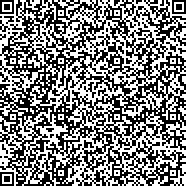 